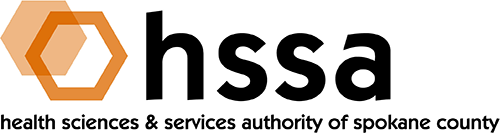 Project TitleCompany/Organization NamePrimary Contact Full NamePrimary Contact Email AddressSpokane County Business AddressPrimary Contact Phone NumberBusiness License NumberDescription of Company (200 word limit)I certify that my company is headquartered in Spokane CountyYesNoI certify that I am seeking a federal grant to support the work described in this applicationYesNoI certify that I have read the terms of this award at hssaspokane.org and agree to comply with them.YesNoDescription of Proof of Concept or Translative Research (600 word limit)